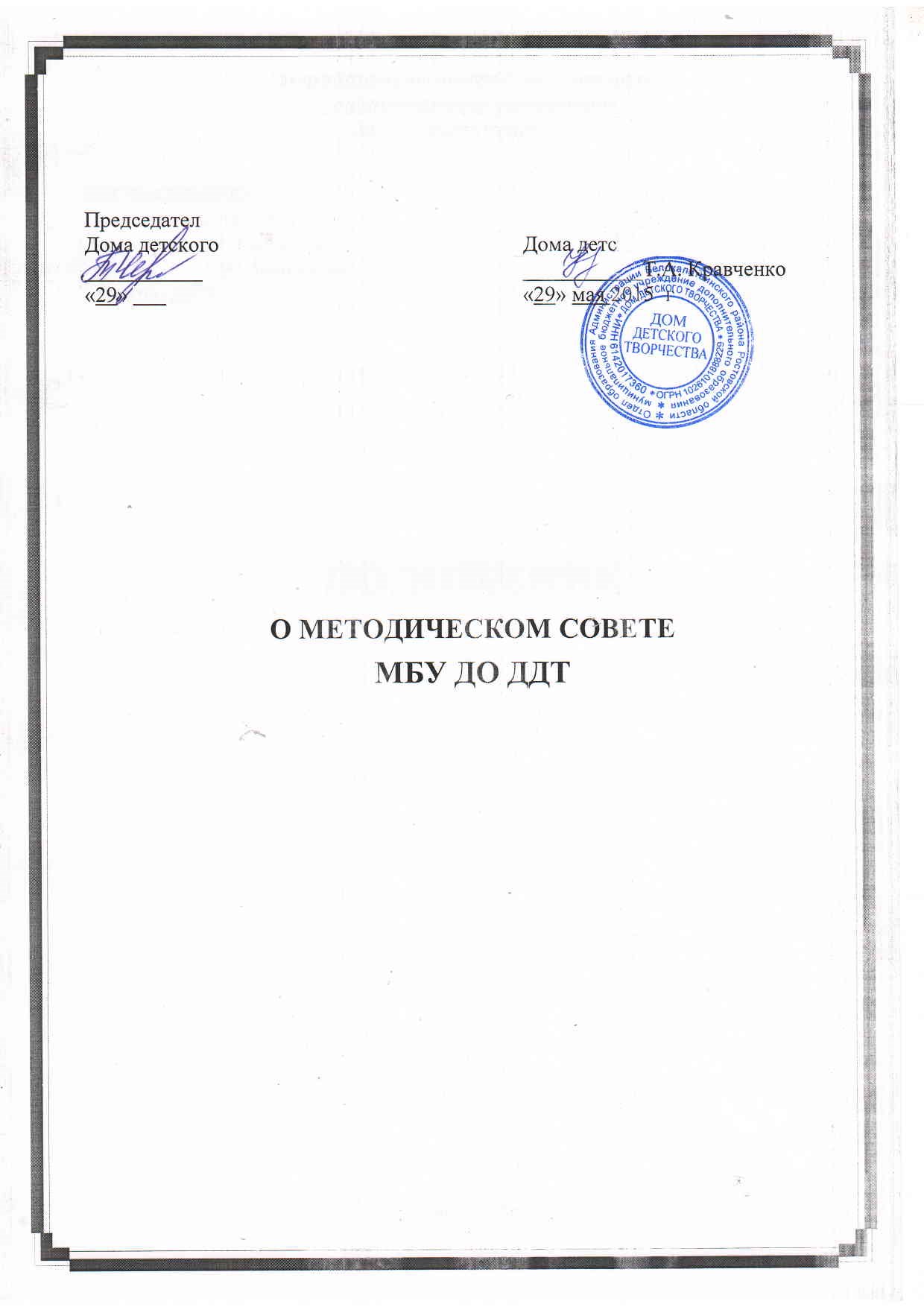 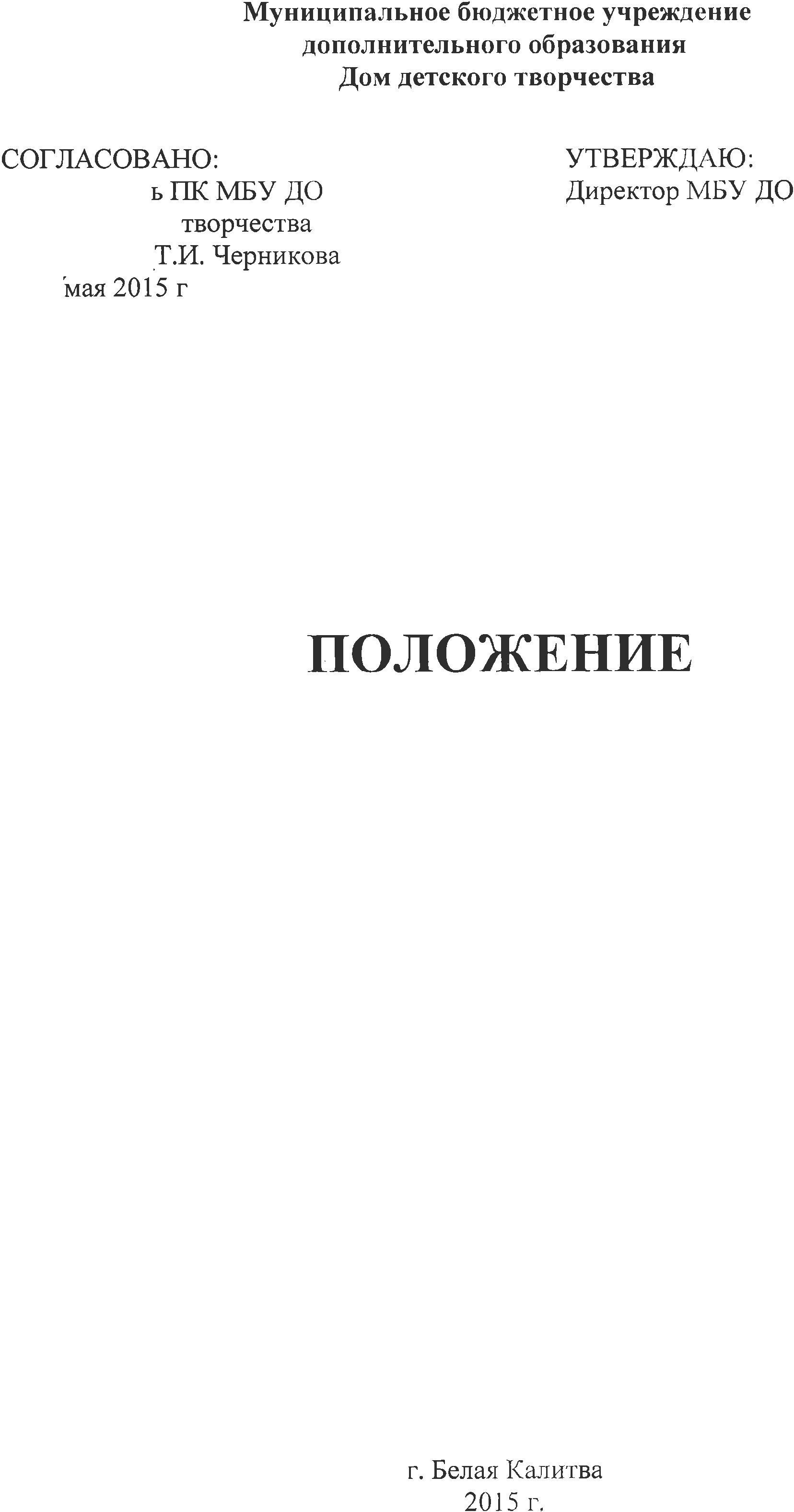 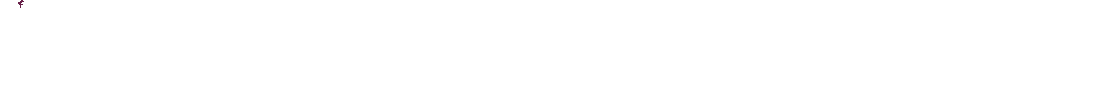 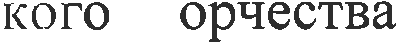 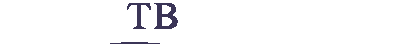 Общие положенияМетодический совет – является постоянно действующим коллегиальным органом муниципального бюджетного учреждения дополнительного образования Дома детского творчества (далее – ДДТ).Методический совет координирует  методическую  работу, направленную на развитие научно-методического обеспечения образовательного процесса, инноваций, опытно-экспериментальной и научно-исследовательской деятельности педагогического коллектива ДДТ. Цель и задачи деятельности методического совета2.1. Цель деятельности:2.1.1. Обеспечение методической работы ДДТ, повышение квалификации педагогических работников, формирование профессионально значимых качеств педагогов дополнительного образования, рост их профессионального мастерства. 2.2. Задачи: 2.2.1. Профессиональное самосовершенствование педагогических работников, развитие воспитательно-образовательного процесса в ДДТ, повышение продуктивности педагогической деятельности; 2.2.2. Способствование поиску и использованию в воспитательно-образовательном процессе современных методик, форм, средств и методов преподавания, новых педагогических и образовательных технологий; 2.2.3. Изучение профессиональных достижений педагогов дополнительного образования, обобщение ценного опыта каждого и внедрение его в практику работы педагогического коллектива; 2.2.4. Информирование в печати опыта ДДТ с целью использования его в других образовательных организациях; 2.2.5. Создание условий для использования в работе педагогов дополнительного образования диагностических методик и мониторинговых программ по прогнозированию, обобщению и оценке результатов педагогической деятельности; 2.2.6. Стимулирование инициатив членов педагогического коллектива в научно-исследовательской, опытно-экспериментальной, другой творческой деятельности, направленной на совершенствование, обновление и развитие воспитательно-образовательного процесса в работе педагогов и ДДТ; 2.2.7. Проведение первичной экспертизы программ развития, дополнительных образовательных программ, рабочих программ, планирования деятельности и др.; 2.2.8. Обеспечение  контроля за ходом комплексных исследований, проектов, экспериментов, осуществляемых ДДТ и обобщение полученных результатов; 2.2.9. Анализ результатов педагогической деятельности, выявление и предупреждение ошибок, затруднений в работе педагогов;2.2.10. Рассмотрение предложений по совершенствованию методической деятельности и участие в их реализации;2.2.11. Способствование развитию личностно-ориентированной педагогической деятельности, обеспечение условий для самообразования, самосовершенствования и самореализации личности педагогов. Содержание деятельности3.1 Содержание деятельности методического совета определяется целями и задачами работы ДДТ, государственной образовательной политикой, политикой области и района.3.2 Содержание деятельности методического совета предусматривает повышение квалификации педагогических работников, совершенствование воспитательно-образовательного процесса и состоит в следующем: 3.2.1. Выработка и согласование подходов к организации, осуществлению и оценке инновационной деятельности; организации научно-исследовательской, опытно-экспериментальной деятельности; 3.2.2. Осуществление контроля и оказание поддержки в апробации инновационных образовательных программ и реализации новых педагогических методик и технологий; 3.2.3. Разработка планов, графиков и программ повышения квалификации и развития профессионального мастерства педагогических работников;3.2.4. Обсуждение авторских, инновационных, экспериментальных программ и рекомендации по их утверждению;3.2.5. Оценка деятельности членов педагогического коллектива, рекомендации по аттестации педагогов дополнительного образования; присвоению категорий, разрядов, представлению к званиям, наградам и другим поощрениям;3.2.6. Обеспечение организации общего руководства методической, научной, инновационной деятельностью, проведение научно-практических конференций ДДТ, семинаров, «круглых столов», методических конкурсов, выставок, смотров, и др.;  3.2.7. Анализ, рекомендации к печати и внедрению методических пособий, программ и другой продукции методической деятельности ДДТ;  3.2.8. Планирование и организация работы временных творческих коллективов, которые создаются по инициативе педагогов с целью изучения, обобщения опыта и решения проблем развития ДДТ, а также для разработки инновационных программ, разработки диагностических и мониторинговых исследований, разработки новых технологий, стратегических направлений деятельности ДДТ, изучения социальных запросов;3.2.9.  Методическое сопровождение ведения Портфолио педагогов.4. Структура и организация деятельности4.1. Членами методического совета ДДТ  являются  заместители директора ДДТ – председатель методсовета; методисты; педагоги дополнительного образования, имеющие наиболее высокие квалификационные категории, добившиеся наиболее высоких практических и методических результатов в своей педагогической деятельности.4.2.  Председателем методического совета является заместитель директора, который  назначается приказом директора. 4.3. Периодичность заседаний совета определяется его членами (не реже 2 раз в полугодие).4.5. По каждому из обсуждаемых на заседании вопросов принимаются рекомендации, которые фиксируются  протоколом.Права методического совета5.1 Методический совет имеет право:5.1.1. Готовить предложения и рекомендовать педагогов для повышения квалификационного разряда;5.1.2.Выдвигать предложения об улучшении учебного процесса в учреждении;5.1.3. Выносить на обсуждение вопрос о публикации материалов о передовом педагогическом опыте педагогов;5.1.4. Выносить на обсуждение вопрос перед администрацией ДДТ о поощрении сотрудников за активное участие в опытно-поисковой, экспериментальной, научно-методической и проектно-исследовательской деятельности;5.1.5. Рекомендовать педагогам различные формы повышения квалификации;5.1.6. Выдвигать педагогов для участия в конкурсах.Контроль за деятельностью методического совета6.1.  В своей деятельности методический совет подотчетен Педагогическому совету ДДТ;6.2.  Контроль за деятельностью методического совета осуществляется директором ДДТ  в соответствии с планами методической работы.